May  2017May  2017May  2017May  2017May  2017May  2017May  2017SunMonTueWedThuFriSat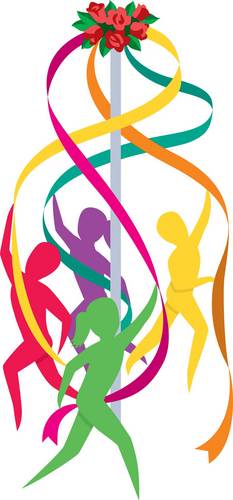 1 Drop In Monday10-3Please bring a lunch.No Transportation ProvidedMay Day2 Decision Making11-2Please bring a lunch3 Rights and Responsibilities11-2Please bring a lunch4 Calendar Planning11-2Lunch Provided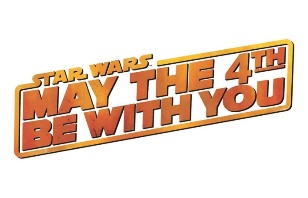 5 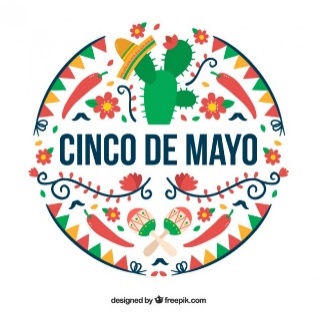 6 7 8 Drop In Monday10-3Please bring a lunch.No Transportation Provided9 Craft Day11-2Please bring a lunch10 Staff Meeting DayNo Activity11 Strawberry Picking11-2Please bring a lunch$$12 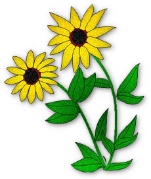 Spring Fling at HCDSN Board Office13 14 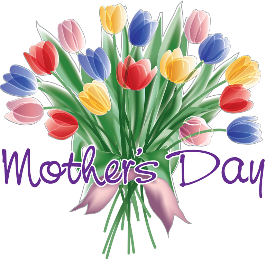 15 Drop In Monday10-3Please bring a lunch.No Transportation Provided16 Decision Making11-2Please bring a lunch17 Memory Exercises11-2Please bring a lunch.18 Brain Injury Support Group Meeting12-2Potluck19 20 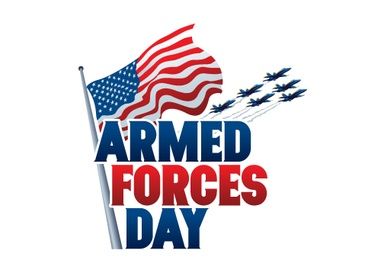 21 22 Drop In Monday10-3Please bring a lunch.No Transportation Provided23 Broadway at the Beach 11-2Lunch at Johnny Rockets$$24 Reading Comprehension11-2Please bring a lunch25 Park and Picnic11-2Please bring a picnic lunch26 27 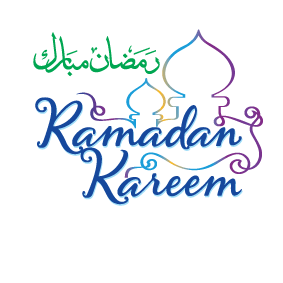 28 29 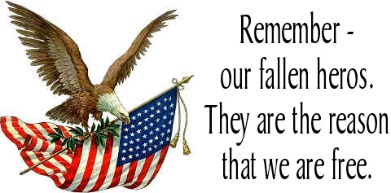 Memorial DayAgency closed30 Open Forum 11-2Please bring a lunch31 Reading Comprehension11-2Please bring a lunch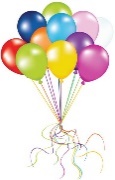 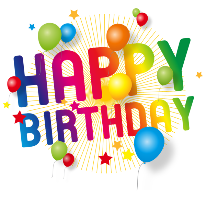 Jason L   5/12Jason L   5/12